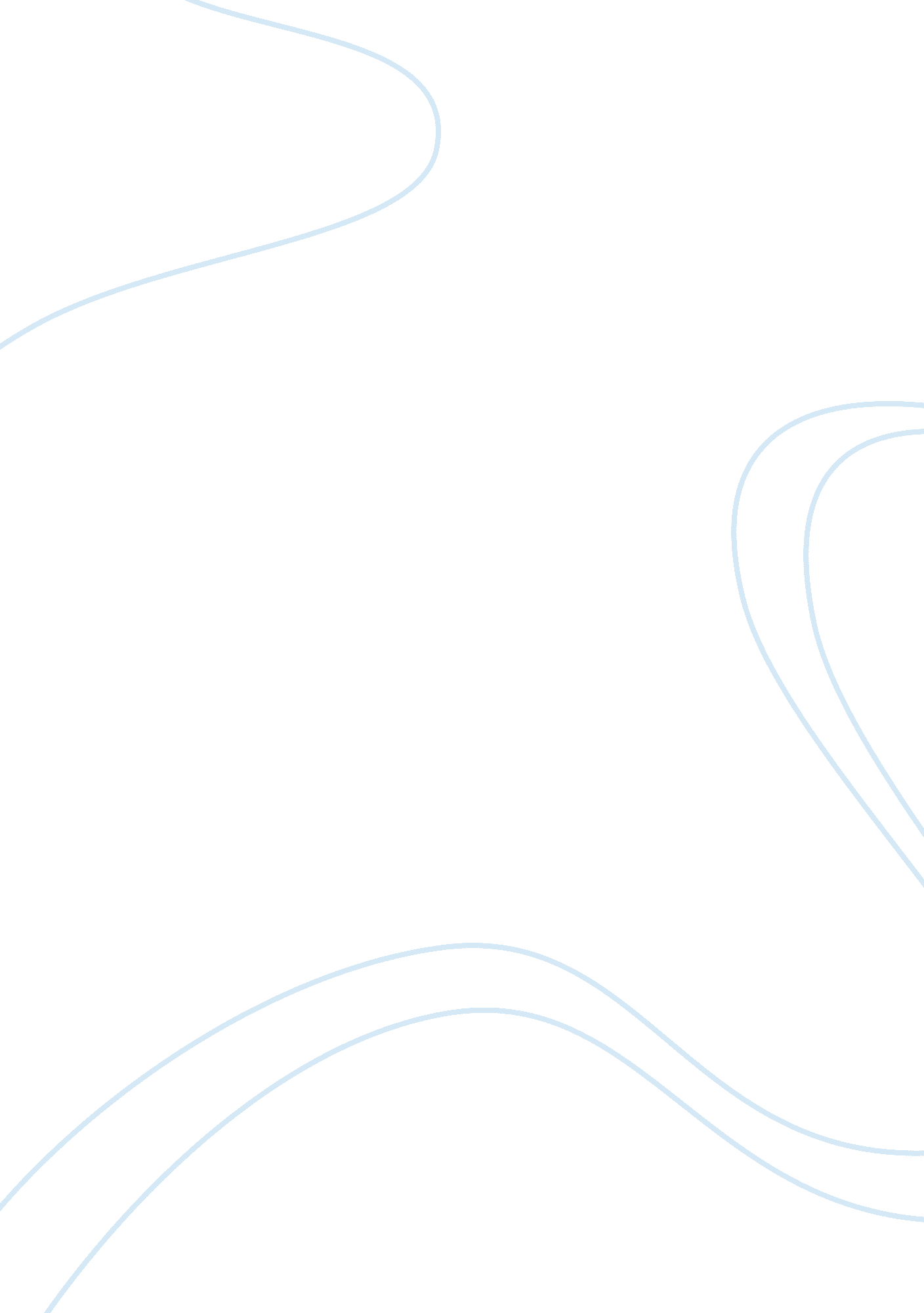 Pirandello essayTechnology, Development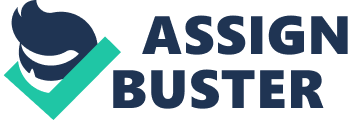 \n[toc title="Table of Contents"]\n \n \t Personal identity \n \t Introduction \n \t Conclusion \n \n[/toc]\n \n Personal identity Introduction The concept of trying to figure out the human nature is a particularly crucial aspect that human beings for a extraordinarily long time have tried to research but never been successful. The more the human beings try to understand the inner being of the human nature is the more they get confused. This is basing on the fact all human beings are different hence cannot posses more than one similar character. Various authors, scientists and researchers, have tried to figure the inner world of a human being but have never got proper answers. Zigmud Freud, Erich and Carl Gustav Jung, are some of the authors that have tried to research and write more concerning the inner qualities of a man. However, instead of the research giving out possible answers, various more questions have been created from the diverse research that actually needs answers. The paper is going to deal with whether humanity has been possible to answer questions concerning human nature. Identity is described as the state of being oneself or itself without resembling another in any form or manner. This applies to the human beings in the manner that human beings can never resemble each other in the human nature no matter the case. Although people might resemble each other when it comes to the appearance, the inner person is usually totally different. The inner person is what actually makes people to become different since what one person can do best, another person might be totally unable to perform the same action. This also explains why as human beings, various people are remarkably different from the others. Studies concerning the concept of who we truly are have been a significant challenge to the humanity since not even one question concerning the human nature has ever been answered. Personal identity in most cases concerns the diverse question that human beings ask themselves concerning their human existence. Human beings for a exceedingly long duration of time have asked various questions about their existence. However, most of the questions that have been raised have actually never been answered. This is for the key reason that even the people who pose the question to some extent do not understand their inner being. Most of the questions that human beings ask themselves are extremely common and will still exist in the coming generation. The same questions will always be asked frequently in the life of the human beings since the questions are common and normally occur in the mind of people from time to time. Some of these questions encompass of what am I? What exactly will happen to me when I die? And who created life? Such question will forever remain answered as long as human beings are unable to understand the concept behind human identity. There are various theories that have been created concerning personal identity. Some of the key theories concerning personal identity encompass of the no-self theory and bundle theory of the self. In the bundle theory of the self, various concepts concerning man have been discussed thus making the same man to remain the same even after a long period of time. Though human beings change with time, the inner human nature does not change. This explains why the human beings are able to posses the same character trait over a long duration of time without having to change their personal behavior. The no self theory on the other hand, usually tries to understand the human body just the way it is without any comparison. The body of one person cannot be similar to that of another person no matter the condition. Even though, the persons involved might be identical, the inner being is usually different from the outside features that are remarkably easy to see and compared. The writing “ The late Mattia Pascal” also tries to explain the concept of personal identification. According to this writing, Mattia Pascal who is the main character, discovers that his entire youthfulness has been quickly been dissolved into misfortunes and eventually ends up into a miserable marriage. After his wife and mother in law declaring a corpse that was unknown to be his, while on a trip to Monte Carlos. He decides to take an advantage of the situation and decides to escape to Europe and Rome. After enjoying the type of life that he actually admired, he eventually decides to travel back to his abandoned family. However, the society and the already remarried wife actually find it extraordinarily difficult to adjust to the situation at hand since according to them, Mattia Pascal had already died. Mattia Pascal in his writing tries to find the truth about the human identity, but all this is not possible. This is for the main reason that all the people find it exceedingly difficult to understand him although he might be giving true details. This makes it even worse when the wife that he truly trusted cannot actually believe his words anymore. The society also denies the truth in the words he is saying on account that the real Mattia Pascal is known to have died along duration ago. His words although true, end up becoming lies because of the difference in the human personality. Conclusion Personal identity for an unusually long duration of time has been studied by diverse authors and researchers. However, the truth concerning the human nature has been a tough topic to tackle since finding the truth concerning the inner person has not been discovered yet. Various questions concerning the human identity have been raised but no answered have ever been found. Questions such as who created life have remained unanswered even to date. The more studies are conducted concerning the personal identity the more questions are created 